نموذج إشعار وصول ومباشرة العمل لمتعاقد جديد    الإسم :              الجنسية :         المرتبة العلمية :      رقم ومسمى الوظيفة :      الجهة :       تاريخ الوصول إلى المملكة :    هـ    الموافق :م  سعادة مدير إدارة عمليات الموارد البشرية                                                         حفظه الله السلام عليكم ورحمة الله وبركاته ,,,نفيدكم بأن: قد باشر/باشرت  العمل لدينا بتاريخ       هـ      الموافق         م   إسم المسؤول :           الوظيفة :       التوقيع : ...................................................                                                                                                                                                                 ختم الجهةالمملكة العربية السعوديةوزارة التعليم جامعة تبوكعمادة الموارد البشريةإدارة عمليات الموارد البشرية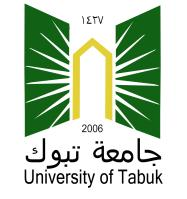 KINGDOM OF SAUDI ARABIAMinistry of EducationUniversity of TabukDeanship of Human ResourcesHuman Resources Operations Department   سعادة /     حفظه الله   السلام عليكم ورحمة الله وبركاته ...   نود الإفادة بأن الموضح اسمه وبياناته أعلاه قد دخل إلى المملكة العربية السعودية حسب التاريخ المدون بعاليه ،    لذا نأمل التكرم بإفادتنا عن تاريخ مباشرته للعمل لديكم حتى يتسنى لنا إكمال اللازم حيال ذلك ..              مع خالص التحية والتقدير .                                                                                                                مدير إدارة عمليات الموارد البشرية                                                                                                                     عبدالله بن النوري الشمريالسلا